 ČERNÁ HORADruhý nejmladší stát Evropy (po Kosovu)vznik 2006hornatý povrchvelký význam má cestovní ruch (Jaderské moře)hlavní město: P…….ASEVERNÍ  MAKEDONIEvnitrozemský státhornatý povrch, Ochridské jezeropěstování vinné révy, tabáku, jedlých kaštanůhlavní město: S….EKOSOVONejmladší stát Evropy  ( vznik 2008 )vznikl odtržením (vyhlášením nezávislosti) na Srbsku(proti jeho vůli)některé státy neuznaly jeho nezávislost (Rusko, Španělsko, Slovensko, Čína, ……proč ……….??? )velmi chudý stát, závislý na pomoci zvenčí (EU, USA)pěstování obilí,tabáku, chov ovcí, koz, (ne prasata?)hlavní město: P……A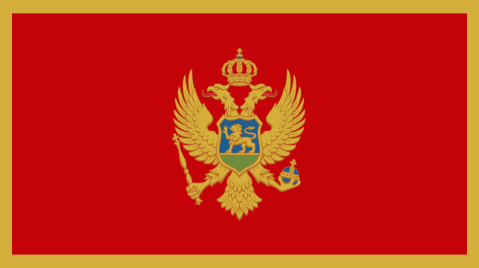 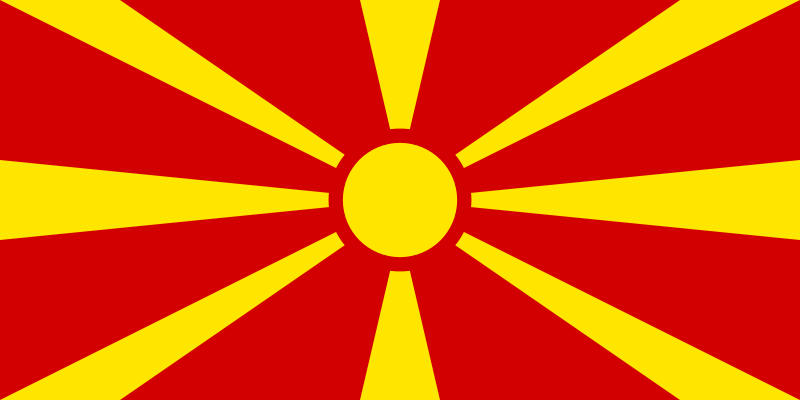 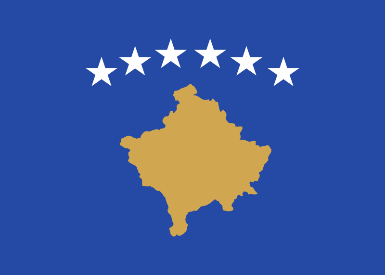 ALBÁNIEdlouhá izolace od zbytku světa (komunistický režim)vlivem toho velký úpadek hospodářství ( chudoba )    -   stavba vojenských bunkrůhornatý povrch, ……………a…………………jezerovelké nerostné bohatství – chrom, přírodní asfaltzaostalý průmysl-hutnický, textilní (tkaní koberců)    a zemědělství – chov ovci a koz, skotupěstování tabáku, vinné révy ,obilí těžba dřevahlavní město: T….A, přístav Vlöre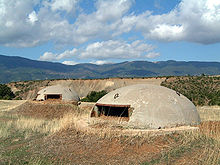 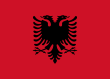 